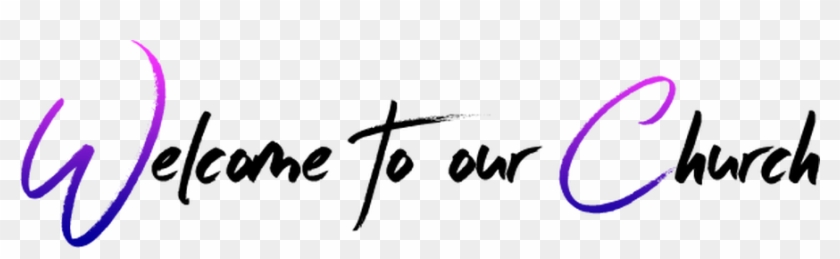 Holy Trinity Emmanuel Anglican Church30 Alfred StreetDartmouth NS   B3A 4E9902-463-3713holy.trinity.emmanuel.dartmouth@gmail.com       Priest in charge:              Rev. Marian Lucas-Jefferies       Licensed Lay Ministers:  Alphonse Lefrense                                                   Joanne Dooley   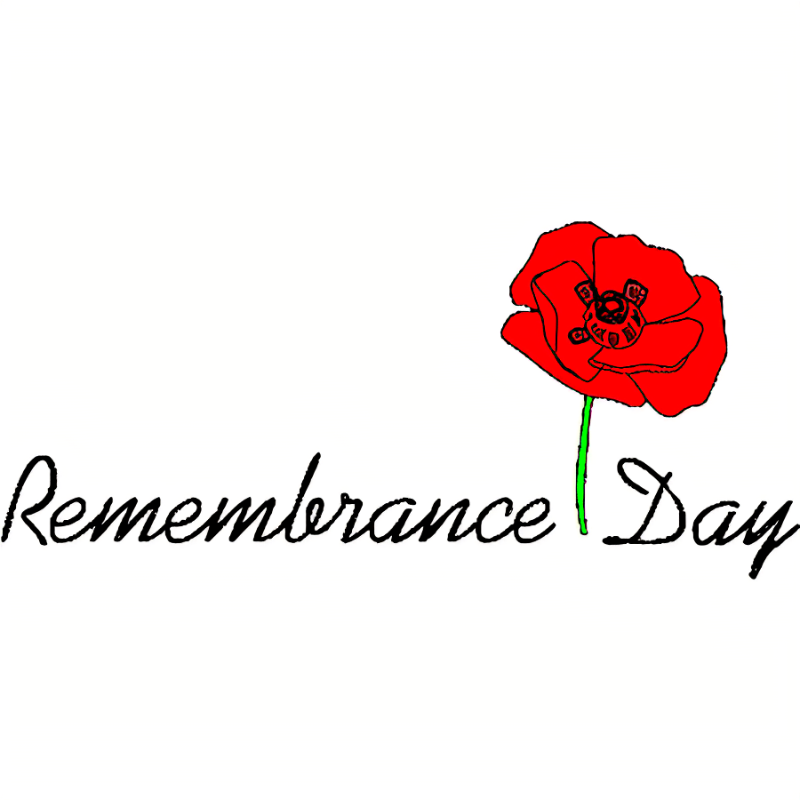                                                                       Sunday   November 6, 2022                                                                                         Morning Prayer lead by Alphonse Lefrense                                                                       Music:  Jim Andrews    We acknowledge that we are in Mi’kmaki, the ancestral and unceded territory of the Mi’Kmaq who have been living on these lands since time immemorial.  Recognizing this is a small but meaningful step in reconciliation and the continued efforts of building a strong Nation-to-Nation relationship, as we are all Treaty People.                                                                        Mission StatementWe are a welcoming Community, a people of God. Together we will live the Gospel through our Worship Services, Fellowship Programs and Outreach Ministries.                                                            Clothing Depot Mission Statement:                                                                           Serving the community, offering a welcoming, respectful, caring environment to all those who are important to us, those who use the clothing depot, those who donate and those who volunteer, offering quality clothing at no cost.         Order of Service:  Opening Hymn :  Candle Lighting and Opening Prayer                                           O Canada                                                                                                                                             Gospel : Luke 6:20-31                 HomilySilencePrayers of the People                                                   The PeaceOffertory Hymn:                                                                                                                                                                                                                                                      The Lord’s  Prayer                                                                                                                                                                                                                                                                                        BlessingAnnouncements Recessional Hymn:  God Save the KingDismissal                                                                      AnnouncementsPlease note: If you have announcements or special prayer requests you would like included in the bulletin, please let me know. The cutoff for requests is Thursday at noon . You can either email me at  lynno@eastlink.ca or phone 902-464-5697.                                               November Services and Activities Today:      Remembrance Day Service, Birthday Lunch         12th      Drama Club   1pm  Church Hall         13th   The band Riversong is returning for our worship service.                   Frank Grandy Concert 2pm-4-pm   Church Hall. Come out for a  fun filled afternoon of entertainment and fellowship, Free will offering, canteen and 50/50 All proceeds used for the upkeep of the church.         19th    Drama Club  1pm  Church Hall         20th   The Reign of Christ & White Ribbon Sunday        25th    Takeout Soup or Sandwich Lunch menu will be available in a couple of weeks. We are looking for soup makers and cookie bakers for the new year. If this is something that is of interest to you, please see Lynn         26th    Drama Club  1pm  Church Hall         27th—First Sunday of Advent         29th   Faith Brewing   7pm Ship Victory 400 Windmill Rd. 2023 Church Calendars:  $7.00  each.  Please see Paulette if you would like to order a calendar: SHE NEEDS THE ORDER TODAY.Thank you:  A very huge thank you to everyone who provided treats for our 1st trick or treating. It was such a great success—we had around 130 trick or treaters come out.  It was also great to see some of our parishioners come out ,  Great time had by all .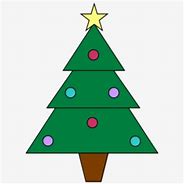 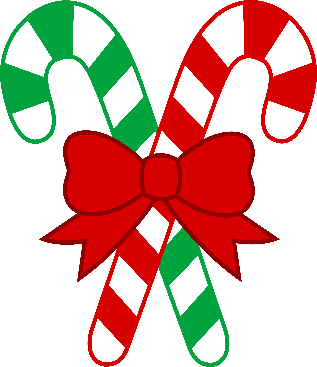                                                               Christmas Projects :  This year we again will be supporting the 2 Food Banks in our Area:The North Dartmouth Outreach Resource Center Food Bank (Stairs Memorial): We will be collecting personal care items for their hampers.  There is a list of items they are looking for on the table at the back. DEADLINE IS ; November 27th .The Dartmouth North Christian Food Bank ( Farrell St)  We will be sponsoring families again this year, I should have the family information sometime next week, the angel tree will then go up for anyone wishing to buy gifts, and we will also be providing the non perishable foods for the hampers/ A list of food items needed is on the table at the back.If you have any questions, please see LynnRaffle Ticket Fundraiser: We will be selling tickets: The prize will be $500. Variety of Gift cards/ I am just waiting on the license number to be able to start. We will be looking for people to sell tickets and if you are able to donate a gift card—any amount would help out.                                                                                                                                                                                                                                             Clothing Depot: Wed. mornings 10 - 12 Holy Trinity Emmanuel.                                              Outside Announcements & ActivitiesWednesday, November 16, 2022: Coffee & Conversation: A gathering of Anglican women and other guests hosted by the Anglican Church Women Board and St. Luke’s Anglican Church.    10:00 - 12 noon;  St. Luke's Church,  9 Veterans Ave.Dartmouth. Following a devotion/worship opportunity, the Anglican Church Women Board will briefly share ways the Board is living its 2022/23 theme, New and Wondrous Ways, and will facilitate the sharing of ideas with those who are present of what "new and wondrous ways" could look like in your parish and community. We really welcome the opportunity to be together in person for .All women are invited and encouraged to attend, no matter what parish organization (ACW group, Ladies' Guild, Mothers' Union branch, Altar Guild, other) you belong to, or none at all.  RSVP to Marjorie Davis at St. Luke's, Dartmouth know by Nov. 9 if you plan on attending -  902-462-3637 or davisnow@eastlink.caWe hope to see you there.Marjorie Davis, Connie English, and Cynthia Pilichos for the Anglican Church Women Board, Diocese of NS & PE----------------------------------------------------------------------------------------------------Sunday 4 December 2022 5 pm  tea, coffee, and bring your own meal6 pm  Advent Readings, Christmas Bible readings, and, live music from Triple ImageSt. Andrew’s Anglican Church, 8 Locks Road, Dartmouth, will, once again offer a relaxing evening of beautiful music by local trio, Triple Image, and readings from various members of the Advent story, along with relevant bible readings.  Triple Image consists of Philip Amirault, Susanna Morash Kent, and Edward Barnstead.The next part is a bit difficult, as we are not (yet) comfortable suggesting a pot luck meal before the service as we have done in the past.  But we can offer tea and coffee, and various cold drinks.  Those who wish to “break bread” together could bring their own snack/meal and enjoy it in the hall, appropriately distanced.  LOOKING FOR BRAVE SOULS TO OFFER ONE OF THE READINGS …The next part is a bit more challenging.  We  need six brave individuals to read one of the characters story.  The entire script is below, so if you have even the tiniest interest in generously sharing a story, you can take your pick.  Please let me know if you are willing to read one of these stories on the evening of December 4.  And, thank you so muchMartha Barnstead  hm 902-435-4957, cell 902-483-6135St. Andrew’s Anglican Church  902-435-2987Note from Lynn: If you would like a copy of the script, please let me know and I will e mail it or print it for you.--------------------------------------------------------------------------------------------------------                                                                          Parish ContactsPriest-in-chargeRev. Marian Lucas-Jefferies                                                   902-483-6866Parish AdministratorLynn Orton                                                                                902-464-5697 or 902-412-0497Wardens & Licensed Lay PersonsAlphonse Lefrense                                                                    902-464-4736Joanne Dooley                                                                           902-441-8066 or 902-461-9481Altar GuildKay Gammon                                                                               902-462-1762Hall RentalsPaulette Rogers                                                                          902-461-9481 or 902-225-0792Clothing DepotSarah Mackay                                                                              902-469-0937